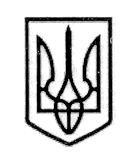 У К Р А Ї Н АСТОРОЖИНЕЦЬКА МІСЬКА РАДАЧЕРНІВЕЦЬКОГО РАЙОНУЧЕРНІВЕЦЬКОЇ ОБЛАСТІВИКОНАВЧИЙ КОМІТЕТР І Ш Е Н Н Я20 лютого  2024 року						           	№  59  Про встановлення опіки над дітьми, позбавленими батьківського піклування, --------------------------------------------------- та ----------------------,  уродженцями с. ЯсениРозглянувши заяву гр. ------------------------------------------------------------------------------------------------- про призначення її опікуном над дітьми, позбавленими батьківського піклування, керуючись  частиною 1 статті 34 Закону України «Про місцеве самоврядування в Україні», статтями 11, 12 Закону України «Про забезпечення організаційно-правових умов соціального захисту дітей-сиріт та дітей, позбавлених батьківського піклування», Порядком провадження органами опіки та піклування діяльності, пов’язаної із захистом прав дитини, враховуючи рекомендації комісії з питань захисту прав дитини Сторожинецької міської ради від 14.02.2024 року № 04-21/2024 «Про доцільність встановлення опіки та відповідність їх інтересам дітей, позбавлених батьківського піклування, ------------------------------------------------------------------------------------------------------------------------------------------------------------------------------------------------, уродженців с. Ясено Чернівецького району, Чернівецької області», діючи в інтересах дітей,виконавчий комітет міської ради вирішив:1.Встановити опіку над дітьми, позбавленими батьківського піклування: ----------------------------------------------------------------------------------------------------------------------------------------------------------------------------------------------------------------------------------------------------------------------------------------------------------, Продовження рішення виконавчого комітету міської ради  від 20.02.2024 р. № 59уродженцями с. Ясени Чернівецького району, Чернівецької області, та призначити їх опікуном  ------------------------------------------------------------ Чернівецького району, Чернівецької області.2. Доручити відділу соціального захисту населення Сторожинецької міської ради забезпечити соціальний супровід сімʼї опікуна, ---------------------------------------  по місцю її проживання.3.Доручити Службі у справах дітей Сторожинецької міської ради здійснювати контроль за станом утримання, виховання дітей в сімʼї  ----------------------------------.Контроль за виконанням даного рішення залишаю за собою.Сторожинецький міський голова			            Ігор МАТЕЙЧУКВиконавець:Начальник Служби у справах дітей				    	 		 Маріян НИКИФОРЮК              Погоджено:	Секретар міської ради 	                                                    Дмитро БОЙЧУКПерший заступник міського голови                                Ігор БЕЛЕНЧУКНачальник юридичного відділу	                                Олексій КОЗЛОВУповноважена особа з питань запобігання та виявлення корупції у Сторожинецькійміській раді                                                                         Максим МЯЗІННачальник відділу організаційної та кадрової роботи                                    Ольга ПАЛАДІЙНачальник відділу документообігу        та контролю	                                                                  		     Микола БАЛАНЮК